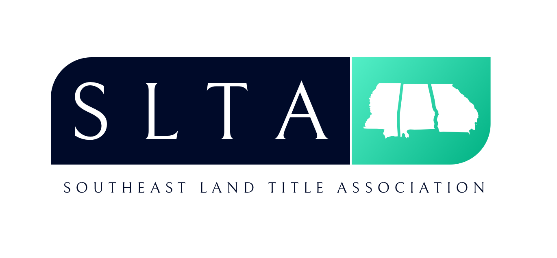 SLTA Mississippi Title SchoolMay 20, 2019 - Beau Rivage Resort, Biloxi, MSA G E N D A7:30 am – 8:00 am	Registration & Continental Breakfast8:00 am – 9:00 am	“E-Closings” by Courtney L. Robbins, Esq. of Luckett Land Title, Inc.9:00 am – 10:00 am	“Cyber Security and Fraud Prevention” by Heather D. Oliver of AVP Treasury Department10:00 am – 10:15 am	Break10:15 am – 11:15 am	“Ethics of Social Media” by Mike McKay of Watson Heidelberg, PLLC11:15 am – 12:15 pm	“Escrow Accounts” by Jennifer Jones of North American Title Insurance Company12:15 pm – 1:15 pm	Lunch1:15 pm – 2:15 pm	“Surveys/Encroachments” by Don Odgen of First American Title Insurance Company2:15 pm – 3:15 pm	“Legislative Update” by Warren Laird of Stewart Title Guaranty Insurance Company3:15 pm – 3:30 pm	Break3:30 pm – 4:30 pm	“Bankruptcy” or “Probate Matters” by Brad Jones of Old Republic National Title Insurance Company4:30 pm	AdjournContinuing Education Credits:  7.0 CLE Credits, including 1.0 Ethics